24.02.2024г состоялось заседание инициативного комитета по проекту «Кореличи –здоровый поселок». На основании решения Кореличского районного исполнительного комитета от 18.02.2023 года №889  о реализации на территории района проекта «Кореличи - здоровый поселок», по плану в 2024 году планируется проведение культурно-спортивного марафона «100 дней здоровья» под лозунгом «Год прожить правильно» среди всех организаций г.п.Кореличи.  На заседании присутствовали и  представители организаций г.п.Кореличи. Марафон стартует с 18 марта 2024года. В марафоне примут участие 21 организация. Среди них была проведена жеребьёвка недель (по 5 дней)  для проведения марафона. Рассказаны условия и этапность передачи эстафеты.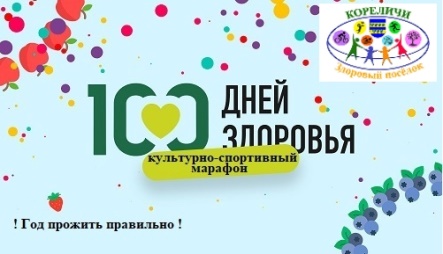 Логотип марафона разработал отдел культуры Кореличского РИК. Главный врач Кореличского районного ЦГЭ А.В.Германюк рассказал о эпидситуации в районе по кори, вирусному гепатиту А и ОРВИ.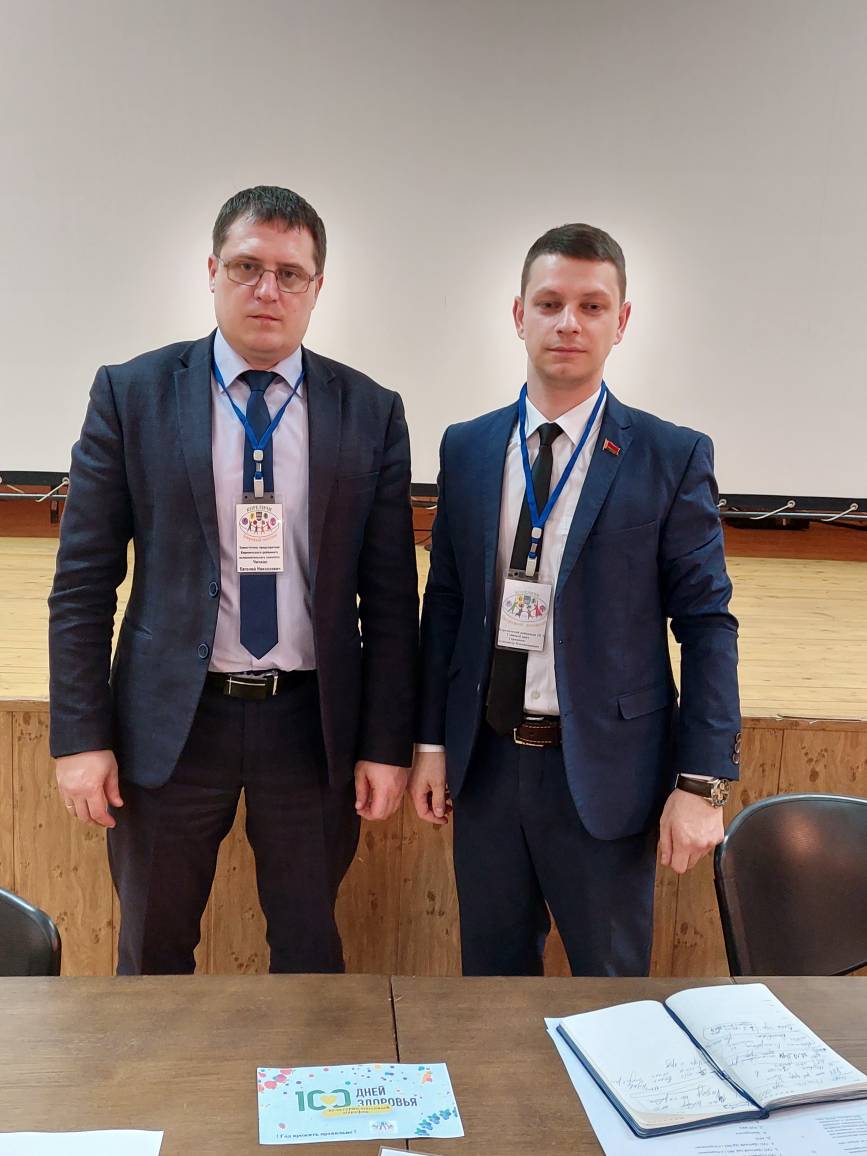 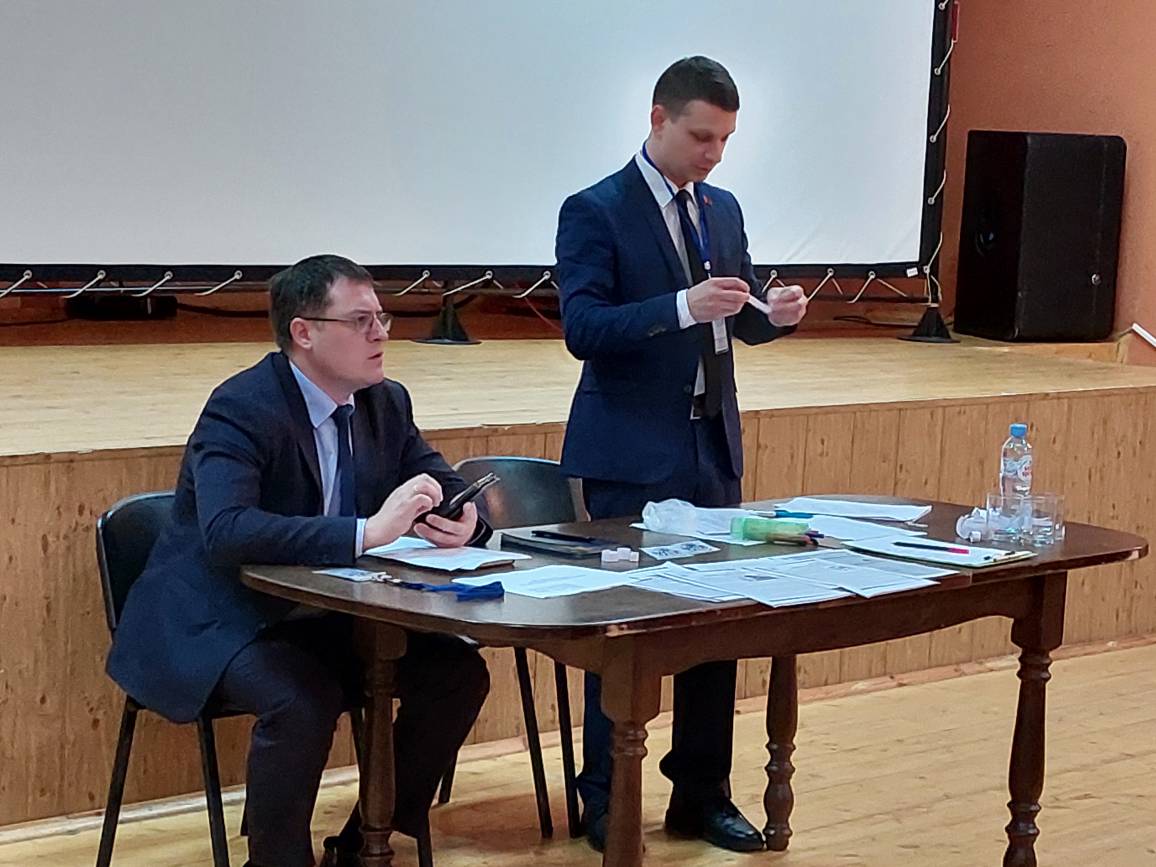 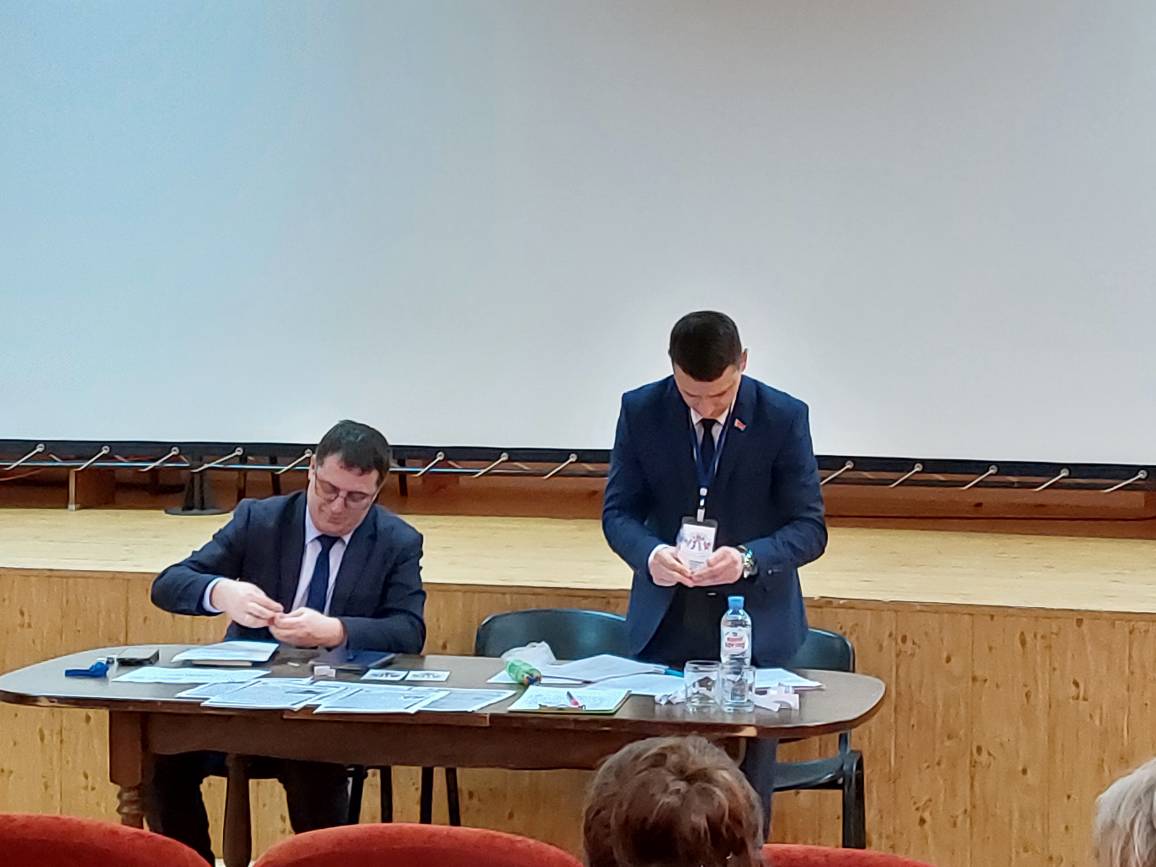 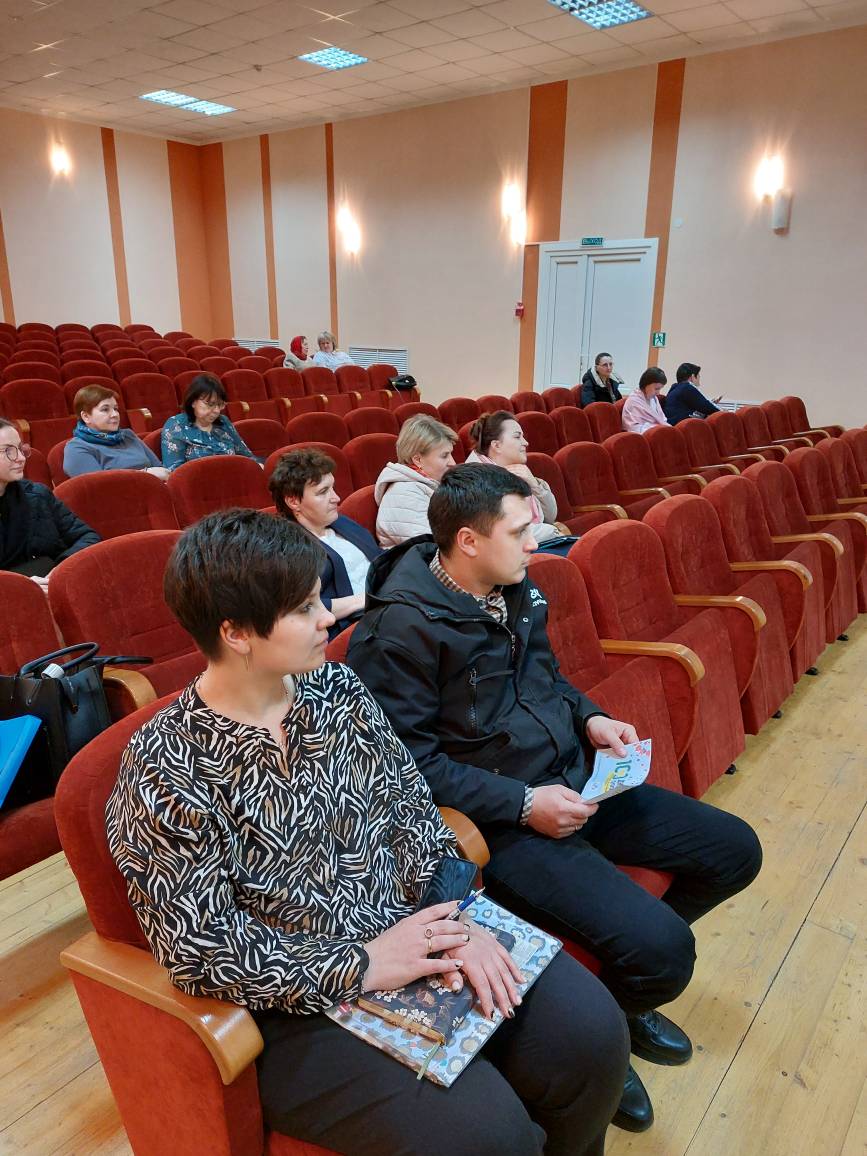 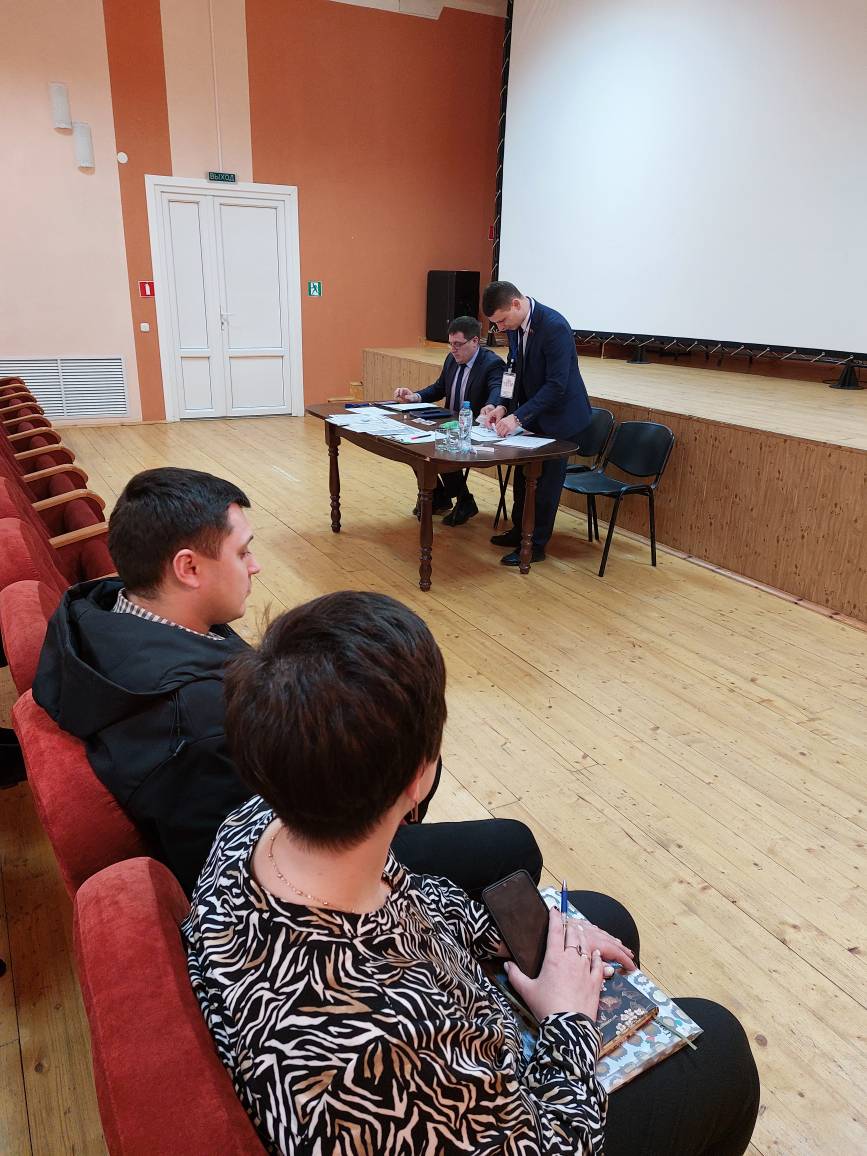 